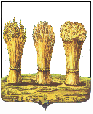 ПЕНЗЕНСКАЯ ГОРОДСКАЯ ДУМАРЕШЕНИЕ  29.05.2015											   № 174-9/6В соответствии с пунктом 5 части 1 статьи 16, статьей 17.1 Федерального закона от 06.10.2003 № 131-ФЗ «Об общих принципах организации местного самоуправления в Российской Федерации», пунктом 1 статьи 13, частью 2 статьи 13.1 Федерального закона   от  08.11.2007 № 257-ФЗ «Об автомобильных дорогах и дорожной деятельности в Российской Федерации и о внесении изменений в отдельные законодательные акты Российской Федерации»,  Федеральным законом   от 26.12.2008 № 294-ФЗ «О защите прав юридических лиц и индивидуальных предпринимателей при осуществлении государственного контроля (надзора) и муниципального контроля» и руководствуясь статьей 22 Устава г.Пензы, Пензенская городская Дума решила:1. Утвердить Порядок осуществления муниципального контроля  за обеспечением сохранности автомобильных дорог местного значения в границах города Пензы согласно приложению.2.   Настоящее решение опубликовать в средствах массовой информации.3. Настоящее решение вступает в силу на следующий день после его официального опубликования.Приложение к решению Пензенской городской Думыот 29.05.2015 № 174-9/6Порядок осуществления муниципального контроля  за обеспечением сохранности автомобильных дорог местного значения в границах города Пензы	1. Порядок осуществления муниципального контроля  за обеспечением сохранности автомобильных дорог местного значения в границах города Пензы (далее – Порядок) разработан в соответствии с Федеральным законом от 06.10.2003 № 131-ФЗ «Об общих принципах организации местного самоуправления в Российской Федерации», Федеральным законом от 08.11.2007 № 257-ФЗ «Об автомобильных дорогах и о дорожной деятельности в Российской Федерации и о внесении изменений в отдельные законодательные акты Российской Федерации», Федеральным законом от 26.12.2008 № 294-ФЗ «О защите прав юридических лиц и индивидуальных предпринимателей при осуществлении государственного контроля (надзора) и муниципального контроля» иУставом города Пензы.2. Муниципальный контроль за обеспечением сохранности автомобильных дорог местного значения в границах города Пензы (далее - муниципальный дорожный контроль) - деятельность органа местного самоуправления, уполномоченного на организацию и проведение на территории города Пензы проверок соблюдения юридическими лицами, индивидуальными предпринимателями требований, установленных муниципальными правовыми актами города Пензы, а также требований, установленных федеральными законами, законами Пензенской области, по обеспечению сохранности автомобильных дорог местного значения города Пензы.       3. Муниципальный дорожный контроль осуществляет уполномоченный орган местного самоуправления города Пензы - Управление жилищно-коммунального хозяйства города Пензы (далее - уполномоченный орган).4. Муниципальный дорожный контроль осуществляется путем проведения  плановых и внеплановых проверок в порядке, установленном Федеральным законом от 26.12.2008 № 294-ФЗ «О защите прав юридических лиц и индивидуальных предпринимателей при осуществлении государственного контроля (надзора) и муниципального контроля».5. Основанием для включения плановой проверки в ежегодный план проведения плановых проверок является истечение трех лет со дня:1) государственной регистрации юридического лица, индивидуального предпринимателя;2) окончания проведения последней плановой проверки юридического лица, индивидуального предпринимателя;3) начала осуществления юридическим лицом, индивидуальным предпринимателем предпринимательской деятельности в соответствии с представленным в уполномоченный Правительством Российской Федерации в соответствующей сфере федеральный орган исполнительной власти уведомлением о начале осуществления отдельных видов предпринимательской деятельности в случае выполнения работ или предоставления услуг, требующих представления указанного уведомления.6. Основанием для проведения внеплановой проверки является:1) истечение срока исполнения юридическим лицом, индивидуальным предпринимателем ранее выданного предписания об устранении выявленного нарушения обязательных требований и (или) требований, установленных муниципальными правовыми актами города Пензы;2) поступление в уполномоченный орган обращений и заявлений граждан, в том числе индивидуальных предпринимателей, юридических лиц, информации от органов государственной власти, органов местного самоуправления, из средств массовой информации о следующих фактах:а) возникновение угрозы причинения вреда жизни, здоровью граждан, вреда животным, растениям, окружающей среде, объектам культурного наследия (памятникам истории и культуры) народов Российской Федерации, безопасности государства, а также угрозы чрезвычайных ситуаций природного и техногенного характера;б) причинение вреда жизни, здоровью граждан, вреда животным, растениям, окружающей среде, объектам культурного наследия (памятникам истории и культуры) народов Российской Федерации, безопасности государства, а также возникновение чрезвычайных ситуаций природного и техногенного характера;в) нарушение прав потребителей (в случае обращения граждан, права которых нарушены).7. Сроки и последовательность проведения административных процедур при осуществлении муниципального дорожного контроля устанавливаются административным регламентом, принимаемым уполномоченным органом в соответствии с законодательством.Заместитель председателяПензенской городской Думы                                                               Р.Н. ПетрухинОб утверждении Порядка осуществления   муниципального контроля за обеспечением сохранности автомобильных дорог местного значения в границах города ПензыГлава города                                                                                              В.Н. Кувайцев